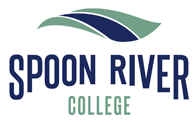 AFFIDAVIT OF SPONSORPROVIDING FREE ROOM AND BOARDTo be completed only by a person who owns or rents the property.I hereby affirm that I own, rent, or lease the property described below and that I will make it available without charge and without services-in-lieu-of-payment to the student named for the duration of their studies at Spoon River college.  Name of Student _________________________________________________________________________Address (including room or apartment number, of the residence offered to the student) ____________________________________________________________________________________________________________________________________________________________________________ Relationship of sponsor to the student ________________________________________________________How many rooms are in the house or apartment? ________________________________________________How much space will be reserved for the exclusive use of the student? _______________________________Does the sponsor live at the address listed above? _______________________________________________Does the sponsor _____ own or _____lease the property being offered?All questions above must be answered.  This affidavit must be sent with a photocopy of a lease or deed in the sponsor’s name. AFFIRMATION OR OATHI hereby affirm or swear that the contents of the above statement are true and correct.  I agree not to require any services from the student in return for the promised support and understand that it would be a serious violation of the law to require domestic work, child care, or any other kinds of service.  Signature of sponsor ______________________________________________________________________Name of sponsor, printed __________________________________________________________________SWORN AND SUBSCRIBED BEFORE ME THIS __________OF __________, 20__________.Signature of Notary____________________________________________________    	 [ SEAL ]